Муниципальное дошкольное образовательное учреждение          «Детский сад № 203» города ЯрославляЗнакомство с нетрадиционной техникой рисования «Рисование вилкой»«Рисование ватными палочками»                                                                   Воспитатель: гр№4 Абакумова Е.Ю.                                              Ярославль 2020Знакомство с нетрадиционной техникой рисования «Рисование вилкой»   Рисование ватными палочками»Цель: Познакомить детей с новой техникой творческой деятельности-рисование вилкой, и закрепления рисования ватными палочками;Задачи:- Обучение детей методам и приемам нестандартной технике рисования;- Развитие творческого мышления и воображения при создании рисунка нетрадиционным методом;- Воспитание аккуратности, самостоятельности, внимательности при работе с гуашью, вилкой и ватными палочками.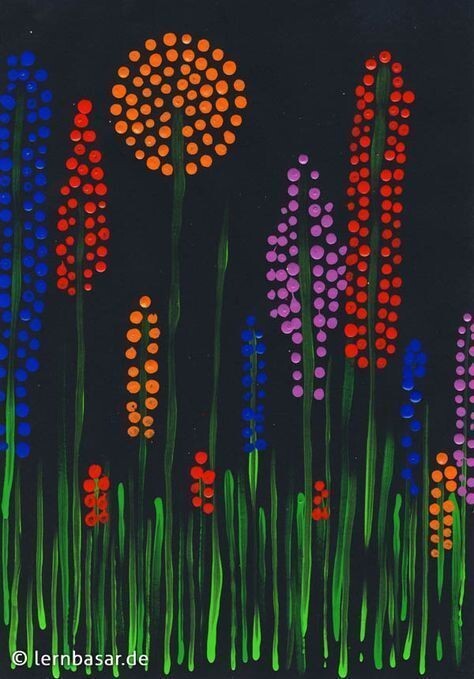 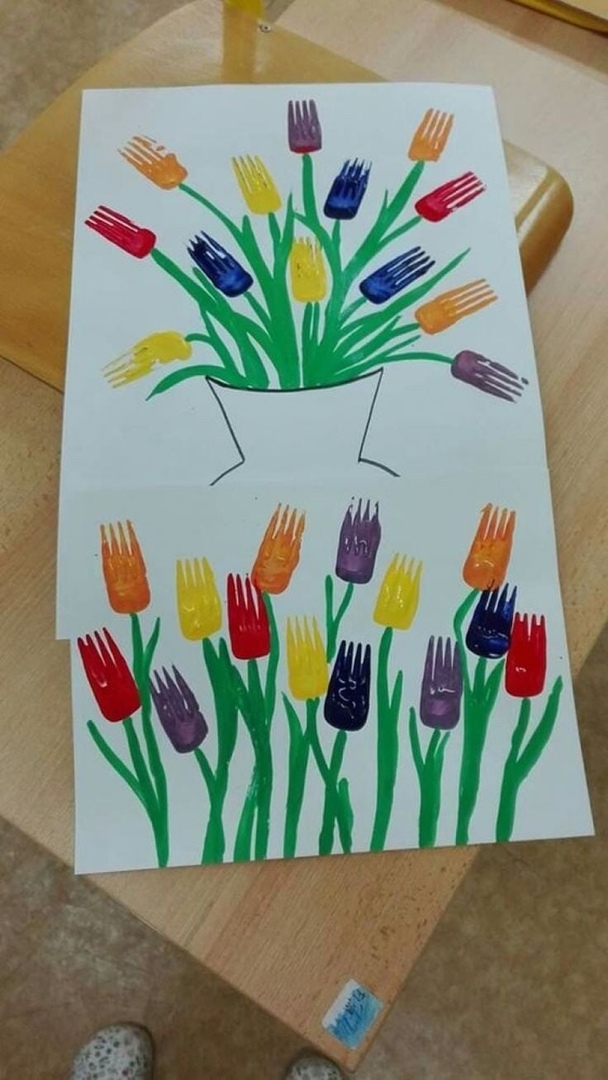 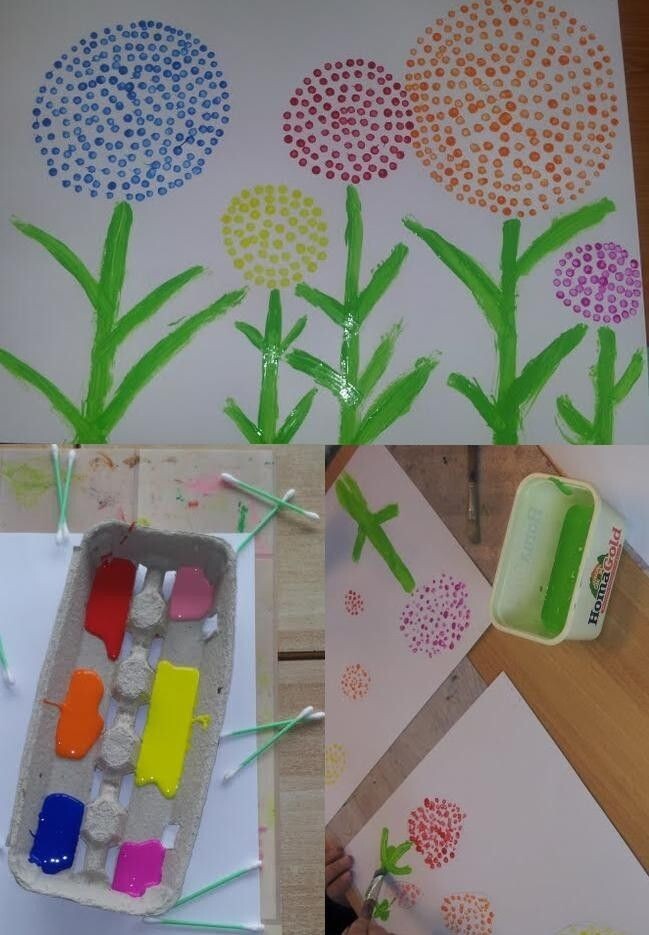 